ArbeitsblattSelbstvertrauen aufpeppenKennst Du diese innere Stimme, in feel-ok.ch „Gnomio“ genannt, der ungebetene Gast in unserem Kopf, der uns verunsichern will?

Beantworte folgende Fragen mit feel-ok.ch: www.feel-ok.ch/sv-aufpeppen Gnomio verstehen…Wie kann sich der Einfluss von „Gnomio“ äussern? Welche Gefühle hinterlässt „Gnomio“ bei Dir? 
Klicke auf: Gnomio, der nörgelnde GastWelche Tricks wendet „Gnomio“ an, um dich zu verunsichern? 
Klicke auf: Die 10 Tricks von Gnomio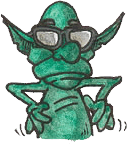 … und entwaffnenWas kannst Du gegen negative und unwahre Kritik von Gnomio unternehmen? 
Klicke auf: Gnomio entwaffnen und dann 7 Tipps gegen GnomioWas kannst Du tun, um dein Selbstwertgefühl zu stärken? 
Klicke auf: Übungen für mehr Selbstwert